SUPL
ČTVRTEK 9. 3.

Nepřítomni:  		NIEBAUER
Nepřítomné třídy:      DOZOR / ŠATNY / 7:30 – 8:00:		AIMOVÁ
DOZOR / ŠATNY / VELKÁ PŘESTÁVKA:	KLABAN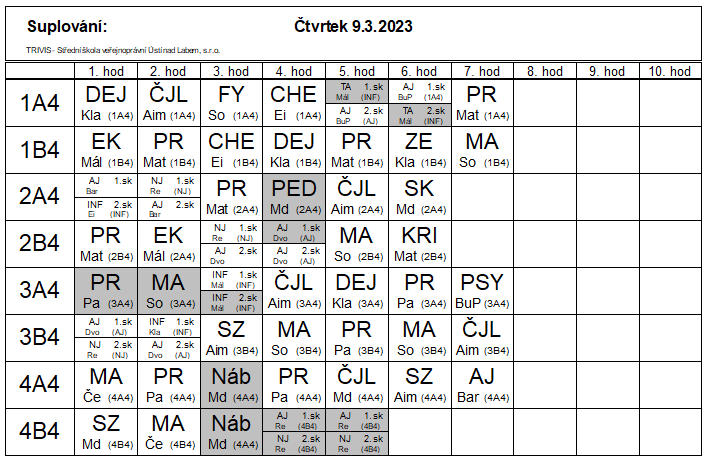 